Přihláška do kurzu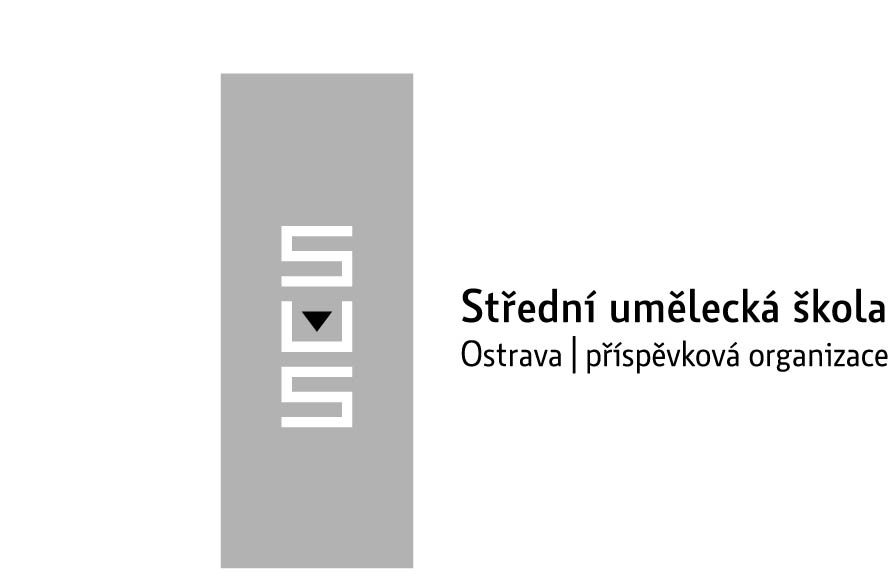 Jméno a příjmení žáka	...............………………………………………………………………............................................Datum narození		………………………...........	……………………..Rodné číslo žáka /pouze prvních  ……………………………………………šest čísel bez lomítka/Bydliště			…………………………………………………………………………..............................................Adresa ZŠ		…………………………………………………………………………..............................................Zákonný zástupce	...............……………………………………………………………….............................................Telefon  	………………………….…	E-mail   ......................................................................................................		Přihlašuji se do výtvarného kurzu č. 13 pro žáky 9. tříd (přípravného kurzu k talentovým zkouškám)			cena 1250,-- KčBeru na vědomí, že přihláška je závazná a zaplacené kurzovné se nevrací.  Svým podpisem dávám SUŠ Ostrava souhlas ke zpracování osobních údajů. S osobními daty v přihlášce bude nakládáno v souladu se zákonem č. 101/2000 Sb., o ochraně osobních údajů.………………………				datum…………………………………….................			.................................................................................................podpis žáka						podpis zákonného zástupce	(při elektronickém podání nutno dodatečně podepsat)